COLEGIO EMILIA RIQUELMEGUIA DE APRENDIZAJE EN CASAACTIVIDAD VIRTUAL SEMANA DEL 06 AL 10 DE JULIOCOLEGIO EMILIA RIQUELMEGUIA DE APRENDIZAJE EN CASAACTIVIDAD VIRTUAL SEMANA DEL 06 AL 10 DE JULIOCOLEGIO EMILIA RIQUELMEGUIA DE APRENDIZAJE EN CASAACTIVIDAD VIRTUAL SEMANA DEL 06 AL 10 DE JULIO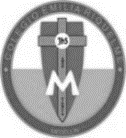 Asignatura: Edu. ArtísticaGrado:   7°Docente: Hermana EsperanzaDocente: Hermana EsperanzaMartes, 07 de julio del 2020   MENSAJES VISUALES Y ARTÍSTICOS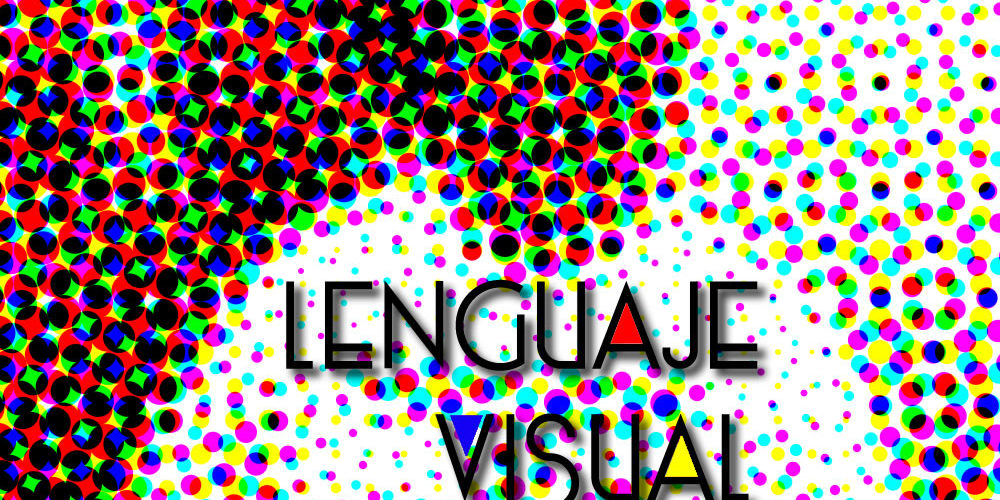 ACTIVIDADRealiza con materiales que tengas en casa 1 mensaje visual o artístico. (Puedes realizar uno de los ejemplos enviados en la actividad anterior).la actividad se realizará durante estas dos semanas para que tengan el tiempo necesario y puedan entregar un excelente trabajo. Las siguientes son las fechas de entrega:Primer Entrega: Semana del 06 al 10 de Julio: Evidencia fotográfica del proceso. Deberán enviar una primera muestra de cómo están realizando su actividad y los avances que llevan. Segunda Entrega: Semana del 13 al 17 de Julio: Evidencia fotográfica del resultado final. Nota: Recuerda enviarme la evidencia fotográfica a mi correo.Cualquier duda o inquietud referente al trabajo, escribirme inmediatamente a mi correo esvesilva@gmail.com  yo estaré atenta y responderé sus dudas como lo he realizado hasta este momento.Bendiciones. Hermana EsperanzaMartes, 07 de julio del 2020   MENSAJES VISUALES Y ARTÍSTICOSACTIVIDADRealiza con materiales que tengas en casa 1 mensaje visual o artístico. (Puedes realizar uno de los ejemplos enviados en la actividad anterior).la actividad se realizará durante estas dos semanas para que tengan el tiempo necesario y puedan entregar un excelente trabajo. Las siguientes son las fechas de entrega:Primer Entrega: Semana del 06 al 10 de Julio: Evidencia fotográfica del proceso. Deberán enviar una primera muestra de cómo están realizando su actividad y los avances que llevan. Segunda Entrega: Semana del 13 al 17 de Julio: Evidencia fotográfica del resultado final. Nota: Recuerda enviarme la evidencia fotográfica a mi correo.Cualquier duda o inquietud referente al trabajo, escribirme inmediatamente a mi correo esvesilva@gmail.com  yo estaré atenta y responderé sus dudas como lo he realizado hasta este momento.Bendiciones. Hermana EsperanzaMartes, 07 de julio del 2020   MENSAJES VISUALES Y ARTÍSTICOSACTIVIDADRealiza con materiales que tengas en casa 1 mensaje visual o artístico. (Puedes realizar uno de los ejemplos enviados en la actividad anterior).la actividad se realizará durante estas dos semanas para que tengan el tiempo necesario y puedan entregar un excelente trabajo. Las siguientes son las fechas de entrega:Primer Entrega: Semana del 06 al 10 de Julio: Evidencia fotográfica del proceso. Deberán enviar una primera muestra de cómo están realizando su actividad y los avances que llevan. Segunda Entrega: Semana del 13 al 17 de Julio: Evidencia fotográfica del resultado final. Nota: Recuerda enviarme la evidencia fotográfica a mi correo.Cualquier duda o inquietud referente al trabajo, escribirme inmediatamente a mi correo esvesilva@gmail.com  yo estaré atenta y responderé sus dudas como lo he realizado hasta este momento.Bendiciones. Hermana EsperanzaMartes, 07 de julio del 2020   MENSAJES VISUALES Y ARTÍSTICOSACTIVIDADRealiza con materiales que tengas en casa 1 mensaje visual o artístico. (Puedes realizar uno de los ejemplos enviados en la actividad anterior).la actividad se realizará durante estas dos semanas para que tengan el tiempo necesario y puedan entregar un excelente trabajo. Las siguientes son las fechas de entrega:Primer Entrega: Semana del 06 al 10 de Julio: Evidencia fotográfica del proceso. Deberán enviar una primera muestra de cómo están realizando su actividad y los avances que llevan. Segunda Entrega: Semana del 13 al 17 de Julio: Evidencia fotográfica del resultado final. Nota: Recuerda enviarme la evidencia fotográfica a mi correo.Cualquier duda o inquietud referente al trabajo, escribirme inmediatamente a mi correo esvesilva@gmail.com  yo estaré atenta y responderé sus dudas como lo he realizado hasta este momento.Bendiciones. Hermana Esperanza